Obličejová jóga – omládněte základní kurz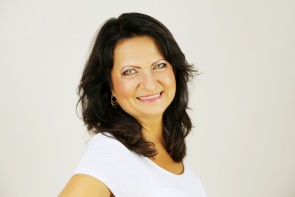 Jmenuju se Marcela Švadlenková a jsem lektorkou obličejové jógy. Před pár lety mě nadchla metoda přirozeného omlazení obličeje – obličejová jóga, a tak jsem začala cvičit. Protože výsledky začaly být vidět a lidé se mě začali ptát, jak to dělám, že tak dobře vypadám, rozhodla jsem se zprostředkovat tuto možnost i ostatním. Absolvovala jsem institut obličejové jógy, složila zkoušky  a stala jsem se lektorkou.Nejbližší kurz obličejové jógy:ve čtvrtek 24.11.2019 od 17,00 hodin v administrativní budově Florián, Komenského 1190/1 ve Žďáru nad Sázavou.Co vám kurz přinese? Naučíme se společně, jak si udržet svaly obličeje v dobré kondici, jak se zbavit  vrásek a vypadat dobře i bez plastického chirurga a botoxových injekcí.Kurz trvá 180 minut, probereme veškeré benefity obličejové jógy, naučíte se a  procvičíme si :cviky na zahřátí obličejových svalů – základní rozcvičku,základní sestavu na procvičení celého obličeje, krku a dekoltu,uvolňující masáž, informace jak, kdy, jak často cvičit,tipy na konkrétní problémy.Cena: 1200 Kč. V ceně kurzu:instrukce na cvičení doma, tahák se všemi cviky a rozcvičkou individuální diagnostiku a konkrétní doporučení pro vás,kartičky do kabelky se všemi cvikypo absolvování kurzu odkaz na video, podle kterého si budete moci správné provedení cviků kdykoliv opakovatKurz je určen pro všechny ženy jakéhokoliv věku, které o sebe chtějí pečovat přirozeným způsobem. Počet osob je omezen na 10, aby mohlo být průběžně kontrolováno správné provádění cviků, proto je nutné přihlásit se předem.Máte-li o kurz zájem,   přihlašte se na www.marcelasvadlenkova.cz, nebo telefonicky na  739 226 194.Obličejová jóga – omládněte základní kurzJmenuju se Marcela Švadlenková a jsem lektorkou obličejové jógy. Před pár lety mě nadchla metoda přirozeného omlazení obličeje – obličejová jóga, a tak jsem začala cvičit. Protože výsledky začaly být vidět a lidé se mě začali ptát, jak to dělám, že tak dobře vypadám, rozhodla jsem se zprostředkovat tuto možnost i ostatním. Absolvovala jsem institut obličejové jógy, složila zkoušky  a stala jsem se lektorkou.Nejbližší kurz obličejové jógy:ve čtvrtek 24.11.2019 od 17,00 hodin v administrativní budově Florián, Komenského 1190/1 ve Žďáru nad Sázavou.Co vám kurz přinese? Naučíme se společně, jak si udržet svaly obličeje v dobré kondici, jak se zbavit  vrásek a vypadat dobře i bez plastického chirurga a botoxových injekcí.Kurz trvá 180 minut, probereme veškeré benefity obličejové jógy, naučíte se a  procvičíme si :cviky na zahřátí obličejových svalů – základní rozcvičku,základní sestavu na procvičení celého obličeje, krku a dekoltu,uvolňující masáž, informace jak, kdy, jak často cvičit,tipy na konkrétní problémy.Cena: 1200 Kč. V ceně kurzu:instrukce na cvičení doma, tahák se všemi cviky a rozcvičkou individuální diagnostiku a konkrétní doporučení pro vás,kartičky do kabelky se všemi cvikypo absolvování kurzu odkaz na video, podle kterého si budete moci správné provedení cviků kdykoliv opakovatKurz je určen pro všechny ženy jakéhokoliv věku, které o sebe chtějí pečovat přirozeným způsobem. Počet osob je omezen na 10, aby mohlo být průběžně kontrolováno správné provádění cviků, proto je nutné přihlásit se předem.Máte-li o kurz zájem,   přihlašte se na www.marcelasvadlenkova.cz, nebo telefonicky na  739 226 194.